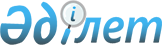 О проекте Указа Президента Республики Казахстан "О внесении изменений в Указ Президента Республики Казахстан от 21 апреля 2008 года № 573 "О вопросах государственных высших учебных заведений, первые руководители которых назначаются на должности и освобождаются от должностей Президентом Республики Казахстан"Постановление Правительства Республики Казахстан от 17 января 2012 года № 76      Правительство Республики Казахстан ПОСТАНОВЛЯЕТ:

      внести на рассмотрение Президента Республики Казахстан проект Указа Президента Республики Казахстан «О внесении изменений в Указ Президента Республики Казахстан от 21 апреля 2008 года № 573 «О вопросах государственных высших учебных заведений, первые руководители которых назначаются на должности и освобождаются от должностей Президентом Республики Казахстан».      Премьер-Министр

      Республики Казахстан                       К. Масимов Указ Президента Республики Казахстан О внесении изменений в Указ Президента Республики Казахстан

от 21 апреля 2008 года № 573 «О вопросах государственных высших

учебных заведений, первые руководители которых назначаются на

должности и освобождаются от должностей Президентом

Республики Казахстан»      ПОСТАНОВЛЯЮ:

      1. Внести в Указ Президента Республики Казахстан от 21 апреля 2008 года № 573 «О вопросах государственных высших учебных заведений, первые руководители которых назначаются на должности и освобождаются от должностей Президентом Республики Казахстан» (САПП Республики Казахстан, 2008 г., № 19, ст. 166, 2010 г., № 38, ст. 324) следующие изменения:

      подпункт 2) пункта 1 изложить в следующей редакции:

      «2) Правила назначения, аттестации и освобождения от должности первых руководителей государственных высших учебных заведений, назначаемых Президентом Республики Казахстан.»;

      в Правилах назначения на должности, освобождения от должностей первых руководителей государственных высших учебных заведений, назначаемых на должности и освобождаемых от должностей Президентом Республики Казахстан, и прохождения ими аттестации, утвержденных вышеназванным Указом:

      заголовок изложить в следующей редакции:

      «Правила назначения, аттестации и освобождения от должности первых руководителей государственных высших учебных заведений, назначаемых Президентом Республики Казахстан»;

      пункт 1 изложить в следующей редакции:

      «1. Настоящие Правила назначения, аттестации и освобождения от должности первых руководителей государственных высших учебных заведений, назначаемых Президентом Республики Казахстан (далее - Правила) разработаны в соответствии с Законом Республики Казахстан от 27 июля 2007 года «Об образовании».

      Правила определяют порядок назначения, аттестации и освобождения от должности первых руководителей государственных высших учебных заведений, назначаемых Президентом Республики Казахстан.».

      2. Настоящий Указ вводится в действие со дня подписания.      Президент

      Республики Казахстан                       Н. Назарбаев
					© 2012. РГП на ПХВ «Институт законодательства и правовой информации Республики Казахстан» Министерства юстиции Республики Казахстан
				